ОТЧЕТо деятельности депутата Думы города Костромы седьмого созыва по одномандатному избирательному округу №9 Белякова Семена Сергеевичаза октябрь-декабрь 2020 г. и 2021 г.Я, Беляков Семен Сергеевич, в сентябре 2020 г. депутат Думы города Костромы седьмого созыва по одномандатному избирательному округу №9. Моя деятельность в отчетном периоде с октября 2020 по декабрь 2021 года осуществлялась в соответствии с Уставом города Костромы и Регламентом Думы города Костромы. Количественные показатели участия в заседаниях и комиссиях с октября 2020 г. по декабрь 2021 г:Вошел в состав постоянной депутатской комиссии по экономике и финансам. Было проведено 28 комиссий и рассмотрено 263 вопроса. Вошел в состав постоянной депутатской комиссии по развитию городского хозяйства. Было проведено 16 комиссий и рассмотрено 150 вопросов.Являюсь членом совета по наружной рекламе города Костромы (присутствовал на 30 заседаниях);Также принимаю участие в комиссии по торгам и аукционам по продаже муниципального имущества организованной Администрацией города Костромы; Принял участие в 16 личных опросах депутатов Думы города Костромы;Участвовал в 14 заседаниях Думы города Костромы (рассмотрено 249 вопросов).В связи с предупреждением распространения коронавирусной инфекции (Covid-19) прием граждан осуществлялся дистанционно в установленном графике: каждую среду с 18-00 до 20-00 по адресу г.Кострома, пр-т Мира, д.3а, оф.27.За период приемов с октября 2020 г. по декабрь 2021 г. поступило 56 обращений граждан. Каждый вопрос был изучен и дана либо устная консультация, либо официальный письменный ответ. Вот некоторые вопросы, которые затрагивались во время приема:приведение в порядок контейнерных площадок;в период начала отопительного сезона поступало много жалоб жителей, которые решались в этот же день, либо на следующий;продолжал работу по обращениям граждан по незаконному «захвату» земель;ежегодная свалка старых покрышек на контейнерной площадке вблизи детской игровой;помощь в установке уличного освещения на фасаде МКД;участие в субботниках организованные председателями МКД;взыскание ущерба с ТГК-2 в счёт жителей частных домов за порывы труб горячего водоснабжения в подвалах;организация работы по ремонту колодцев;подсыпка прилегающей территории МКД асфальтной крошкой;приведение детской площадки в порядок;уборка бесхозного автомобиля;совместная работа с управляющими компаниями по решению вопросов жителей;и прочее.Депутат Думы города Костромы					С.С.БеляковУчастие в субботнике у дома №48 по пр-ту Текстильщиков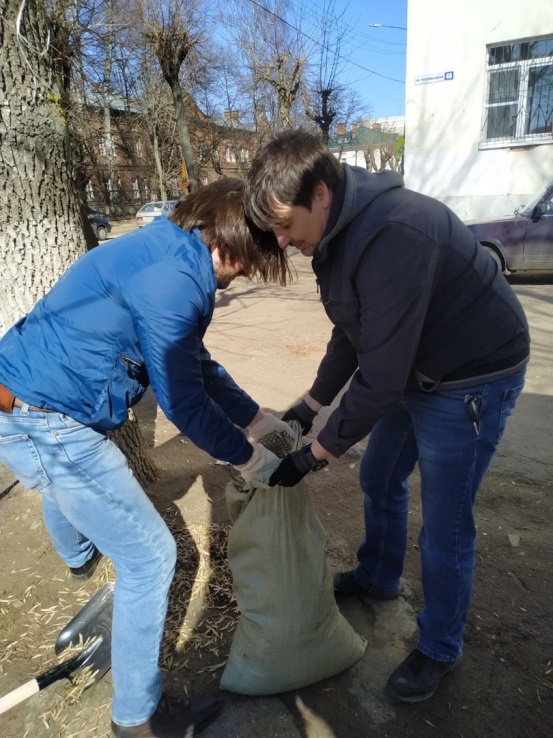 Участие в партийном субботнике у мемориала «Вечный огонь»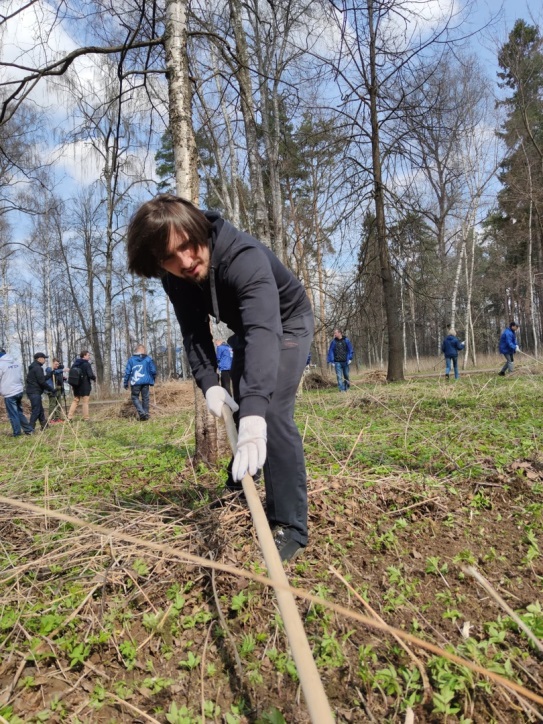 Поздравление округа с праздникамиПоздравление округа с праздникамиНовый год и Рождество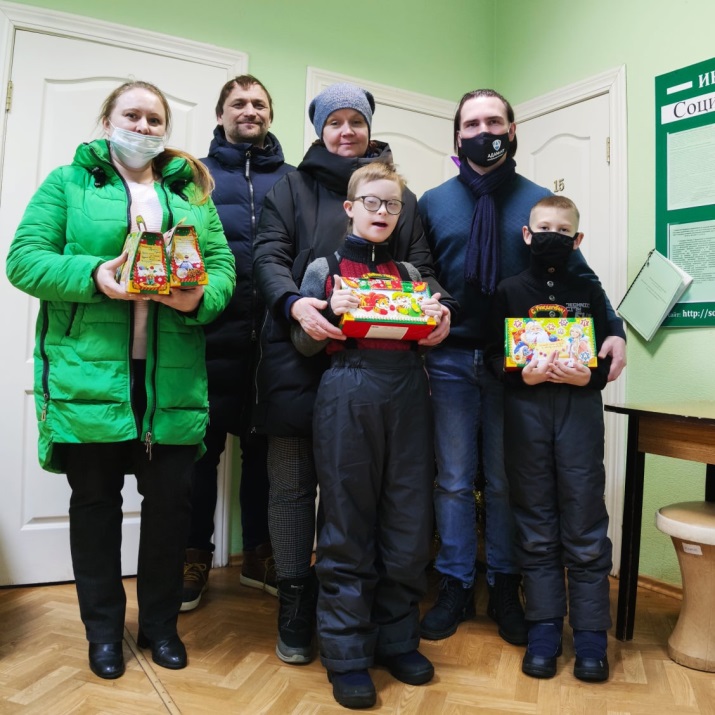 23 февраля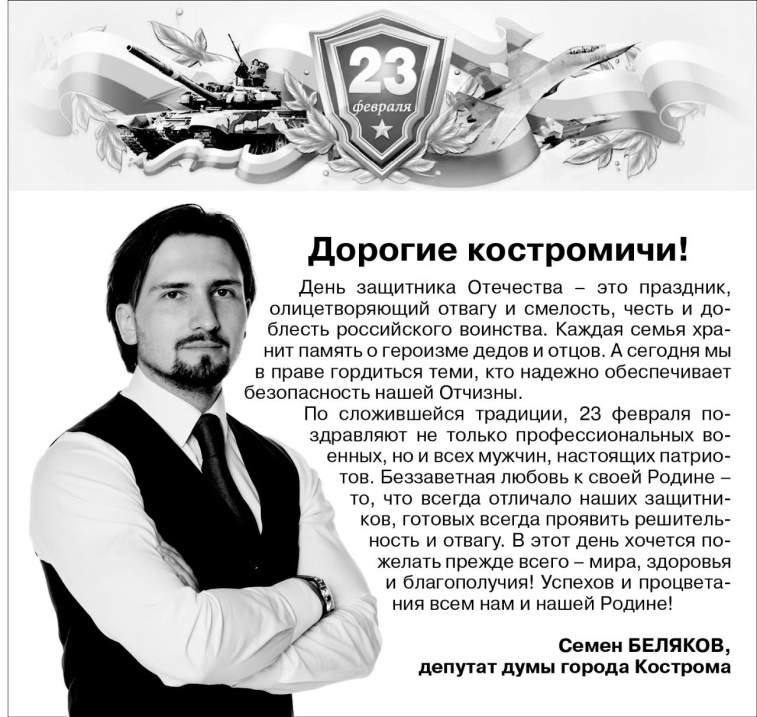 8 марта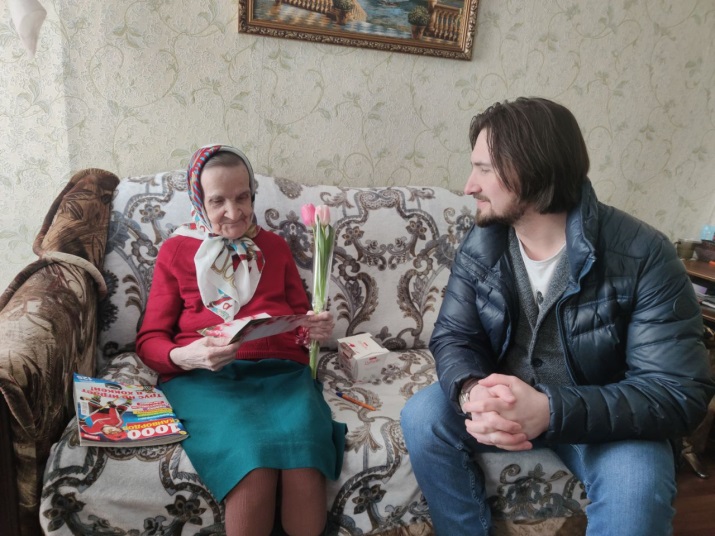 9 мая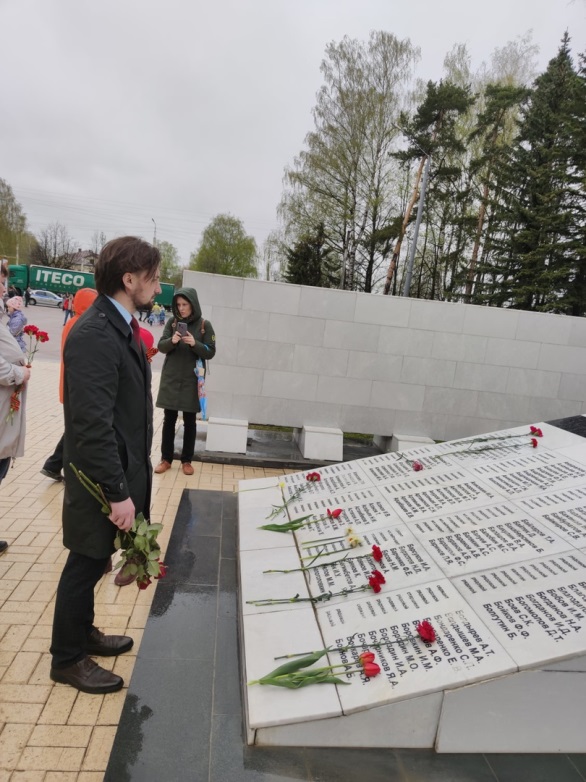 День народного единства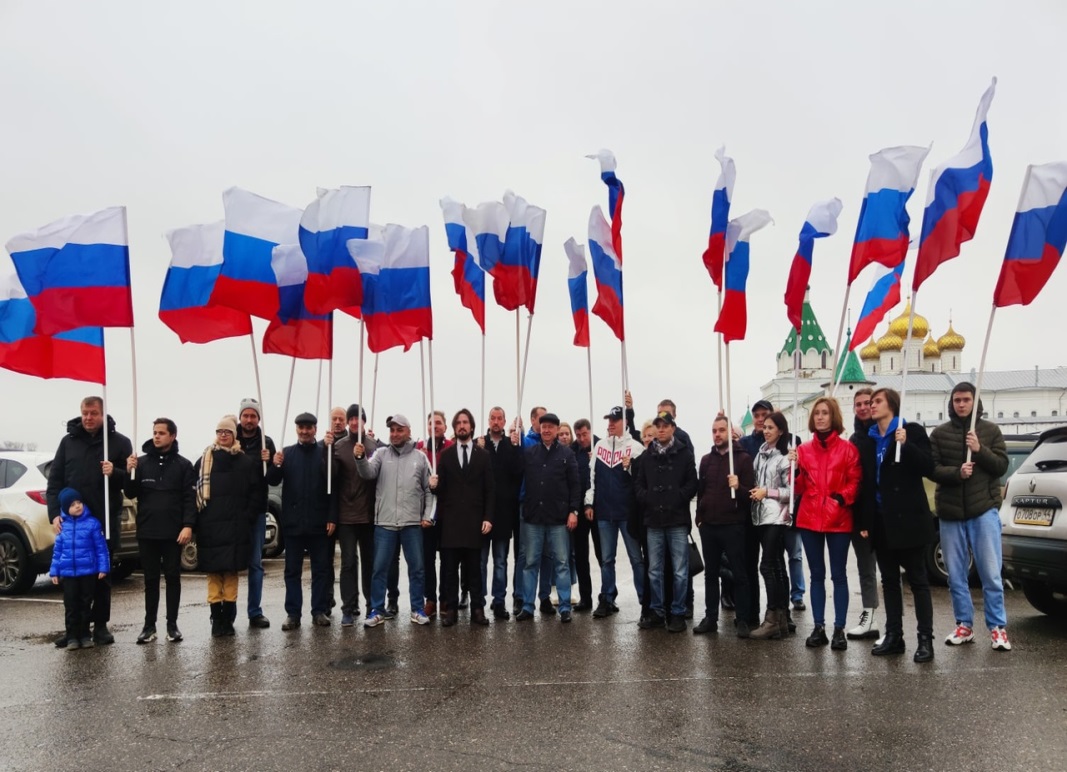 День народного единстваПомощь в организации уборки стихийной свалки на придомовой территории нескольких МКД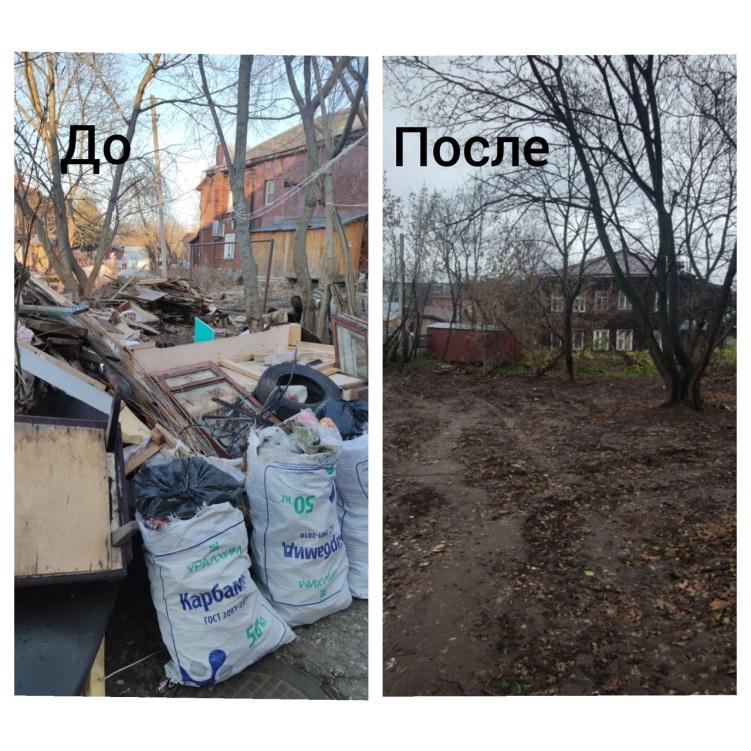 Проведение открытого урока в школе №29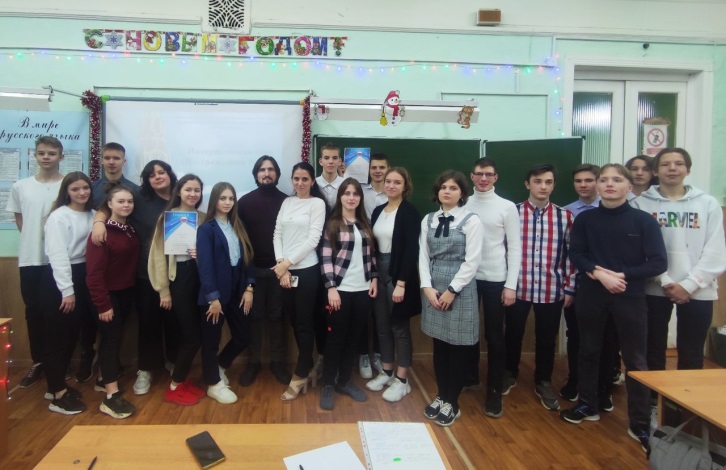 Ежегодное участие во всероссийской акции «Коробка храбрости»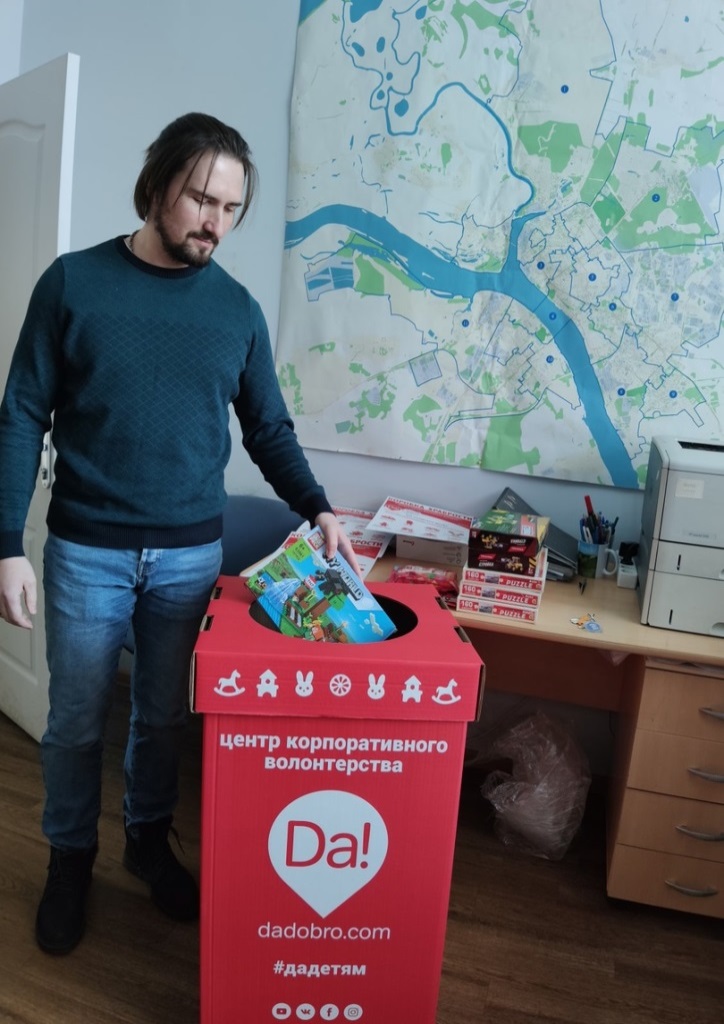 Ежегодное участие во всероссийской акции «Коробка храбрости»Участие во всероссийской акции «Елка желаний»Участие во всероссийской акции «Елка желаний»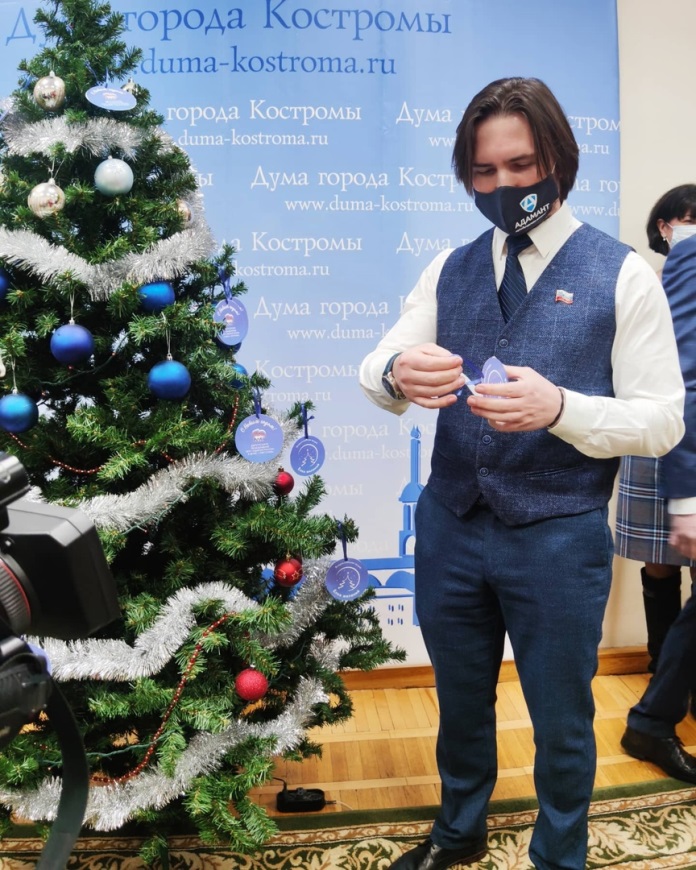 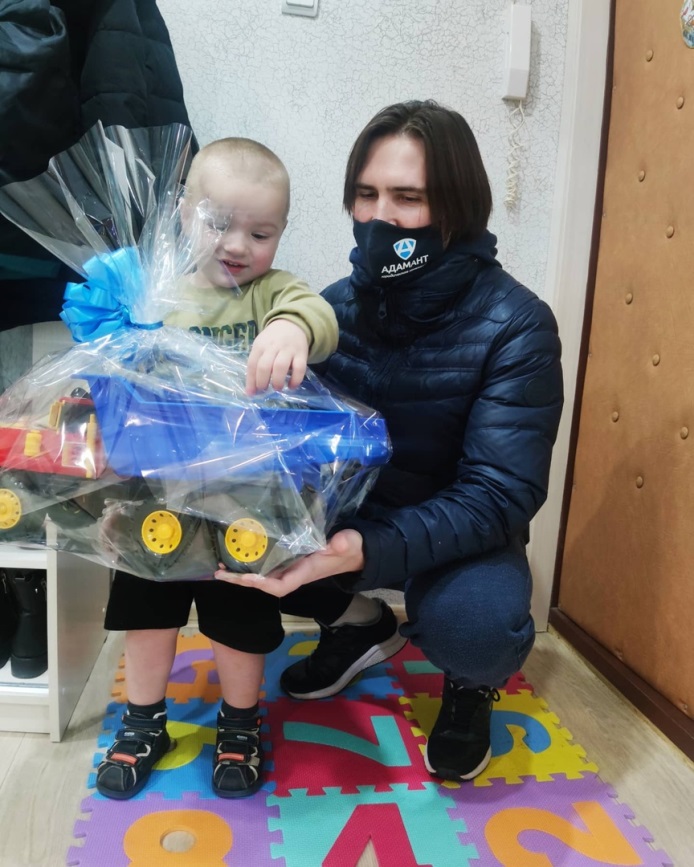 